How to Use Our TemplatesOur resume templates are part example, part template. Everything (literally everything) is meant to be adjustable. If you want to change the wording, formatting, colors, etc… you can and should! Remember that your resume is yours, so customize the template to meet your needs and your aesthetic.Summary SectionThis is an optional section that could be useful if you have some experience (professional, volunteer, or educational) relevant to the job you’re applying for. If you are seeking a role that isn’t as directly related to your experience (professional, volunteer, or educational), this section could be especially useful, as a well-crafted Summary can help explain a career pivot, re-frame experience for a new industry, or offer professional branding language to strengthen the “first impression” delivered by the document.Key Skills SectionAnother optional section that can be useful, especially for those with lots of work experience. The skills in this list should also be incorporated into your bullet points in your “Experience” section. Remember that recruiters and hiring managers are looking for evidence—don’t just claim a skill, back it up with evidence—incorporating the skill into applicable bullet points.Work Experience SectionThis, or a section just called “Experience” is a required section. Using a heading called “Work Experience” indicates that all of the experience in that section was paid work. To keep the section more flexible, use “Experience” as the heading, then volunteer work, club participation, or event projects could be included.Think of these templates as a starting point. Choose a format and begin working with it. Customize it to your liking. Remember, keep it succinct, easy to skim, and incorporate relevant keywords. Your NameDIGITAL MARKETING ENTHUSIAST | RELATIONSHIP-ORIENTED PROFESSIONALCONTACTXXX.XXX.XXXX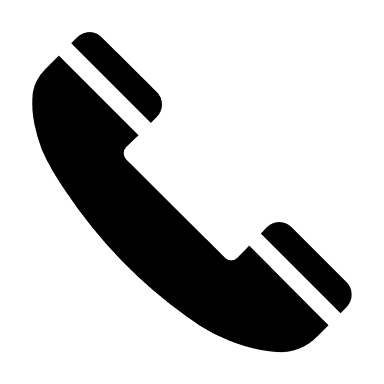 yournameemail@email.com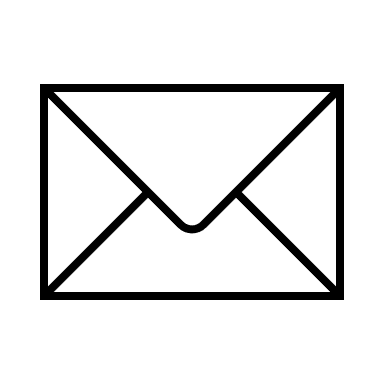 City, ST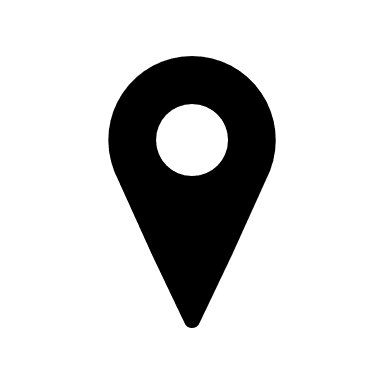 linkedin/com/in/yourname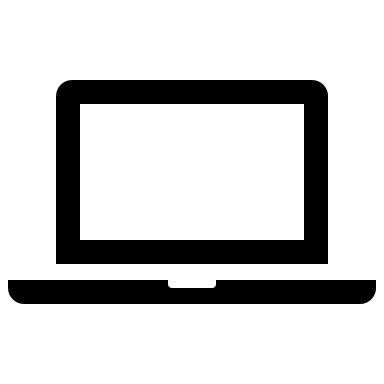 educationBachelor of arts, businessConcentration: MarketingMinor: EconomicsUniversity of OregonExpected June 2023AwardsHighlight: Key phrase here. Key phrase here. Key phrase here.Highlight: Key phrase here. Key phrase here. Key phrase here.Key skillsSocial MediaEmail MarketingCopywritingContent CreationPhotographyVideo ProductionVideo Editingtechnical skillsAdobe Creative CloudWordpressMail ChimpConvert KitsummaryMarketing enthusiast with background in digital marketing; excited to leverage skills and knowledge in analytics and content creation to support the growth and success of a high-performing organization. Track record of setting goals and leading teams to achieve those goals. Leadership experienceUO Vietnamese student association – Eugene, ORVice President of Marketing			            May 2022 – PresentCreated social media accounts for the organization and built followings of 350 (Instagram) and 2,000+ (TikTok).Led all marketing operations to drive new member recruitment initiatives resulting in a 200% increase in membership.Braddock Tutoring Center – Eugene, ORVolunteer Tutor				       May 2021 – April 2022Leveraged extensive knowledge of unique learning styles to develop tailored tutoring style for 3 students.Two line bullet here. Two line bullet here. Two line bullet here. Two line bullet here. Two line bullet here. Two line bullet here.Work experiencethe glendwood Restaurant – Eugene, ORDishwasher					            May 2020 – PresentProvided sanitation support on 500+ pieces of dining equipment per day in a fast-paced, high-stakes restaurant setting.Received frequent praise from management for exceptional speed and reliability of washing.Relevant coursework/projectsBusiness strategy and planning – Eugene, ORTeam Lead					           April 2023 – PresentPresented findings & recommendations to 80 peers in the form of a structured 16-page report and virtual presentation, generating thorough discussion & feedback.